Curriculum VitaeFirst Name of Application CV No 1660008Whatsapp Mobile: +971504753686 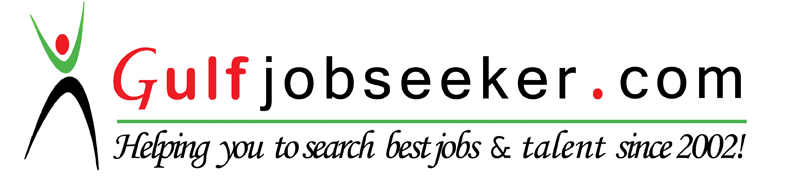 To get contact details of this candidate Purchase our CV Database Access on this link.http://www.gulfjobseeker.com/employer/services/buycvdatabase.php Application for~ Housekeeping supervisorCareer ObjectiveTo obtain challenging in a dynamic organization where I can get an opportunity and acquire experience thus contributing towards the prosperity of any organization.Worked Experiencepresently working in The Address Downtown Dubai in housekeeping department as a senior room attendant/self checker from 15 janaury 2014  till now.    Worked as housekeeping room attendant in The Address Downtown Dubai since 12 august 2012  to 14 janaury 2014.worked as a housekeeping room attendant Hilton jumeirah from 5th December  2010 to 13th may 2012.Skills:-Perform all necessary tasks to clean & setup the room according to the standard of performance manual of the Luxury 5* hotel Greet the guest and give service in a professional, discreet & personalized way Consistently monitor quality of cleaning room being served Practice good customer relations and attend to customer complaints/ queries satisfactorily.Responsible for maintaining hygiene and cleanliness standards in the service areas.Responsible for maintaining appropriate inventory and proper condition of equipment and operating supplies.  Report maintenance issue inside room or public area and Follow up with engineering done or not.   Inspect the room while not present of supervisor. Help supervisor to make task sheet for team and print the vip arrival room, in house vip, special attention room list and share with team in briefing. Arrange cleaning equipment for team. Give training to new team members and also give information about hotel standard and rule . Training:-Rooms attendant Training from kantipur Hotel Training Center, Kathmandu, Nepal. Housekeeping Supervisor training done from the address downtown dubai.Activities:-Enthusiastic, courteous and helpful to colleagues & customers.Good understanding of the hotel business Adaptability & Integrity Responsible with the willingness to take ownership Eager to learn and progress Team playerEducation:-School Leaving Certificate(S.L.C.) passed from Satyawati Secondary High School Tanahun NepalLanguage:-	English, Hindi and NepaliPersonal Details:-Date of birth		~ 15-Dec-1990Nationality			~ NepaliReligion			~ HinduMarital status		~ married Gender			    ~ male